Unternehmen GmbH/VereinName des Ansprechpartners/der AbteilungStraße 12345678 StadtStadt, DatumBewerbung als XYZSehr geehrter Herr XYZ/Sehr geehrte Frau XYZ/Sehr geehrte Damen und Herren,schon seit vielen Jahren setzt Name des Unternehmens/Vereins immer wieder neue Maßstäbe in den Bereichen Bereiche, in denen das Unternehmen/der Verein tätig ist. Dabei haben Sie sich im Laufe der Zeit kontinuierlich weiterentwickelt. Das finde ich sehr imponierend. Ich sehe daher die große Chance, bei Ihnen als Teil eines motivierten und qualifizierten Teams unmittelbar Verantwortung für ein ebenso abwechslungsreiches wie anspruchsvolles Aufgabengebiet mit viel Gestaltungsspielraum zu übernehmen. Auf diese Weise möchte ich meine fachliche und persönliche Entwicklung entscheidend vorantreiben.Aktuell Aktuelle Aktivitäten/Aufgaben/ Ausbildung etc. .Über Praktika, eine Trainee-Stelle und ein ehrenamtliches Engagement (hier geben Sie an, was sie bereits gemacht haben oder löschen den Absatz komplett.) konnte ich zudem bereits erste wertvolle Erfahrungen in den Bereichen (Bereiche nennen, in denen Sie tätig waren). Meine größte Stärke ist dabei (Stärken aufzählen wie Verantwortungsbewusstsein, Fleiß, Ehrgeiz oder ähnliches)..Als wissbegieriger Mensch sehe ich jeden Tag als Chance und Ansporn, dazuzulernen und mich neuen Herausforderungen zu stellen. Ich lege viel Wert auf Eigeninitiative und -verantwortung, fühle mich jedoch auch in der Arbeit im Team sehr wohl. Gerne beantworte ich Ihnen in einem persönlichen Gespräch noch offene Fragen und überzeuge Sie von meiner großen Motivation. Ich kann die Position zum 1. Monat 2020 antreten und freue mich sehr darauf, von Ihnen zu hören.Mit freundlichen GrüßenName, Nachname Vorname Nachname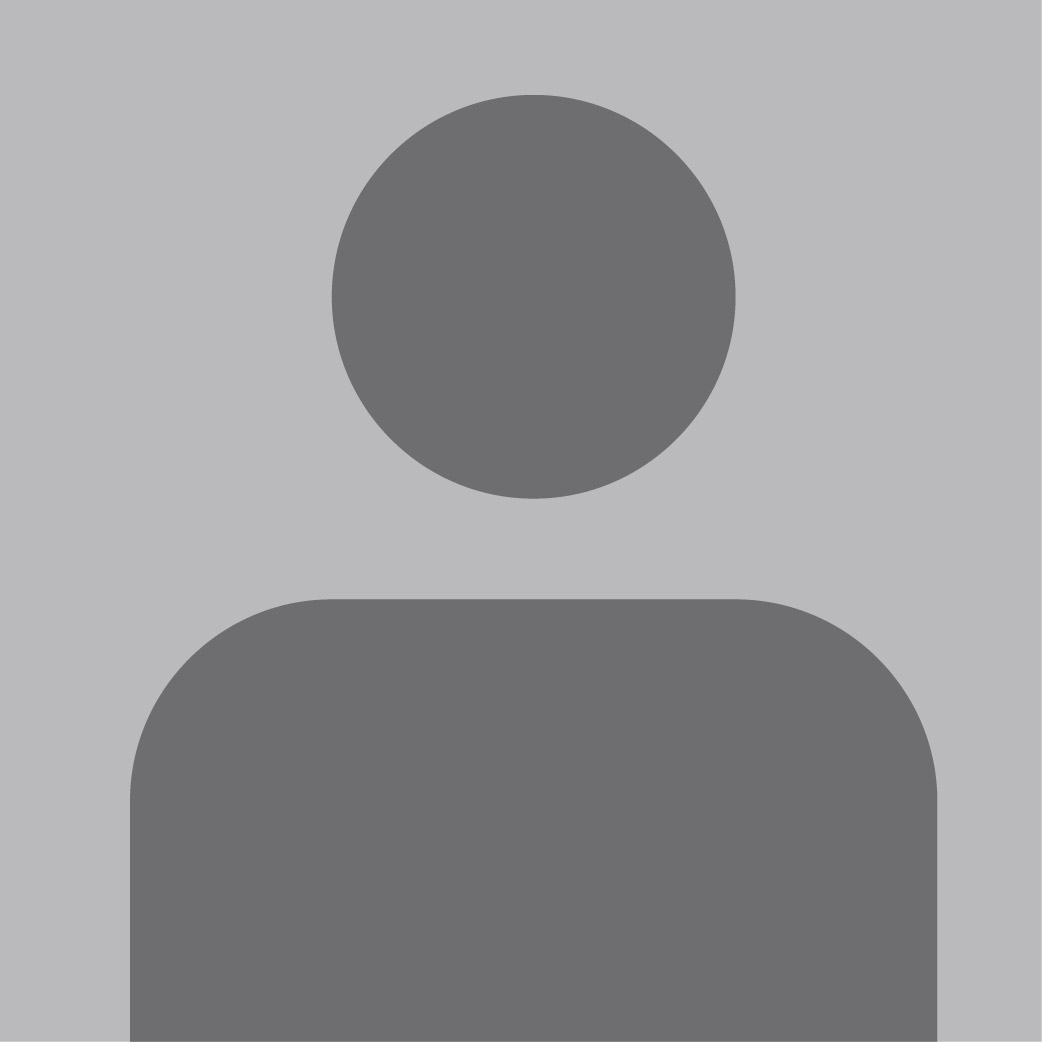 Straße, Hausnummer | Postleitzahl, StadtE-Mail-Adresse | HandynummerAnlagen - Lebenslauf, ZeugnisseLebenslaufOrt, Datum, UnterschriftPersönliche Daten Geburtsdatum/-ort	Staatsangehörigkeit	Familienstand	Studium/ Ausbildung Seit … Oder Von … bis … Schulbildung Name und Ort der Grundschule von … bis …Name und Ort der weiterführenden Schule von … bis … Praktika/ Ehrenämter Mögliche Praktika mit Bezeichnung der Stelle von … bis …Mögliche Ehrenämter mit Bezeichnung der Stelle von … bis …EDV EDV- Kenntnisse z.B. Microsoft Office (Word, Excel, PowerPoint, Outlook)  Weitere Kenntnisse z.B. Sprachen (Wort & Schrift?) Führerschein z.B. Klasse BFahrzeug vorhanden? 